璀璨的轮廓Silhouette Of Splendors策展人 | Curator : 夏季风  | Xia Jifeng艺术家 | Artists :陈飞、范扬宗、龚辰宇、季鑫、李青、李维伊、倪有鱼、蒲英玮、王赫、王文婷、夏禹、张英楠Chen Fei,  Yang Tsung FAN, Gong Chenyu, Ji Xin, Li Qing, Li Weiyi, Ni Youyu, Pu Yingwei, Wang He, Wang Wenting, Xia Yu, Zhang Yingnan展览时间 | Exhibition Dates : 2023.8.4-2023.9.12地点 | Venue : 蜂巢  |  上海  Hive Shanghai地址｜Address:上海市黄浦区北京东路270 号中一大楼First Trust Co.  Building,  270  East  Beijing  Road, 200001,  Huangpu  District,  Shanghai,  China蜂巢当代艺术中心荣幸地宣布，在继以“70一代”群体为主的“陆上行舟”群展后，推出落户于上海外滩开幕三序曲中的第二篇章，以“80一代”代表性艺术家陈飞、范扬宗、龚辰宇、季鑫、李青、李维伊、倪有鱼、蒲英玮、王赫、王赫、王文婷、夏禹、张英楠等12位艺术家组成的“璀璨的轮廓”群展。相较于70后艺术家在学术和市场层面的“登堂入室”，处于激烈流变中的“80一代”拥有更多的不确定性和巨大的潜能。本次展览由蜂巢当代艺术中心创始人夏季风策划，持续至2023年9月12日。“80一代”轮廓是被时代所勾勒的，以十年为周期的代际概念去划分世代的习惯也正是在“80”这个概念之后才逐渐产生。作为市场经济趋于成熟化后的第一代，被赋予了厚重的社会期许，同时也伴随着对于父辈所经历的时代变革与洪流做出的深刻反思。叛逆、自觉、逆袭等品质是时代的给予，依托着互联网和创业潮的时代框架，处于早期全球化的兴奋与刺激也让80后中国艺术家有了与世界艺术争锋与碰撞的雄心和可能。外部环境的激变使得80后前端的艺术家总是被各种现象和艺术名词所框定。从“卡通一代”到“后网络”再到被冠以“未来主义”之名的划分，实则都未能从整体层面概括与框定这代艺术家身上所具有的时代性和突破精神，这些框架也一次次被艺术家从不同的方式和维度挣脱重构，形成了诸多独立鲜明的个体。“80一代”如星丛般散落但又各自闪耀，在自新复始的轮耕与淬火之间，不断勾勒破碎而又璀璨的轮廓。相较于“90一代”艺术家的全球化与世界公民心理，“80一代”有着更多构建中国当代艺术主体性的责任与条件，他们珍视自身的文化艺术传统和本土性，再置于全球框架中去定位与评估其内在价值，编织到全球当代艺术语境之中的可能。展览以“80一代”为样本，更像是截取了属于一个特定代际艺术家们身上的时代精神。艺术家们聚合在一个将各自的态度联结成的时间剧场，每个人都将作为主角演绎自己的时空线索，却也共同勾画一个抽象的轮廓。在这个轮廓之下，既展示了当下最具活力的创作表达，也将中国当代艺术中的生态演进和趋向充分展露。蜂巢｜北京   蜂巢｜上海   蜂巢 ·生成｜上海空间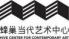 Hive | Beijing    Hive | Shanghai    Hive Becoming | ShanghaiTel: 010 59789531/30 www.hiveart.cn｜Wechat:蜂巢艺术(ID: HIVEART2013)｜ Instagram: @hivecontemporaryart